敬愛的高中職家長們：     為增進高中職端學生及家長們對馬偕專校新設「生命關懷事業科」入學方式的了解，馬偕專校(以下簡稱本校)特別規劃舉辦「生命關懷事業科入學說明會｣。(一切規則以106學年度二年制日間部單獨招生委員會所公告為主)     說明會時間訂於106年05月21日（日）分為二場次13:00-15:0015:30-17:30，現場備有水果餐盒，期待您的參與！活動時程如下：承辦單位:馬偕專校生命關懷事業科 協辦單位：教育推展中心 連絡電話:(02)28584180分機 2424 、2117 或 2119 林龍溢老師、呂漢軍主任、游佳君辦事員馬偕專校    敬邀  ---------------------------------------------------------------------------------報 名 回 條回條請於106年05月17日（三）前由貴子弟繳交予輔導室(資料組)□ 我要參加第一場次05月21日(日)13:00～15:00生命關懷事業科入學說明會。□ 我要參加第二場次05月21日(日)15:30～17:30生命關懷事業科入學說明會。 □ 很抱歉，剛好有事，但我仍關心相關訊息請提供相關資料。   地址(寄送簡介)：                                        附註:現場座位有限，額滿為止。(一切以貴校輔導室繳交回條至本校承辦單位報名順序為準)本校交通方式4. 大南客運接駁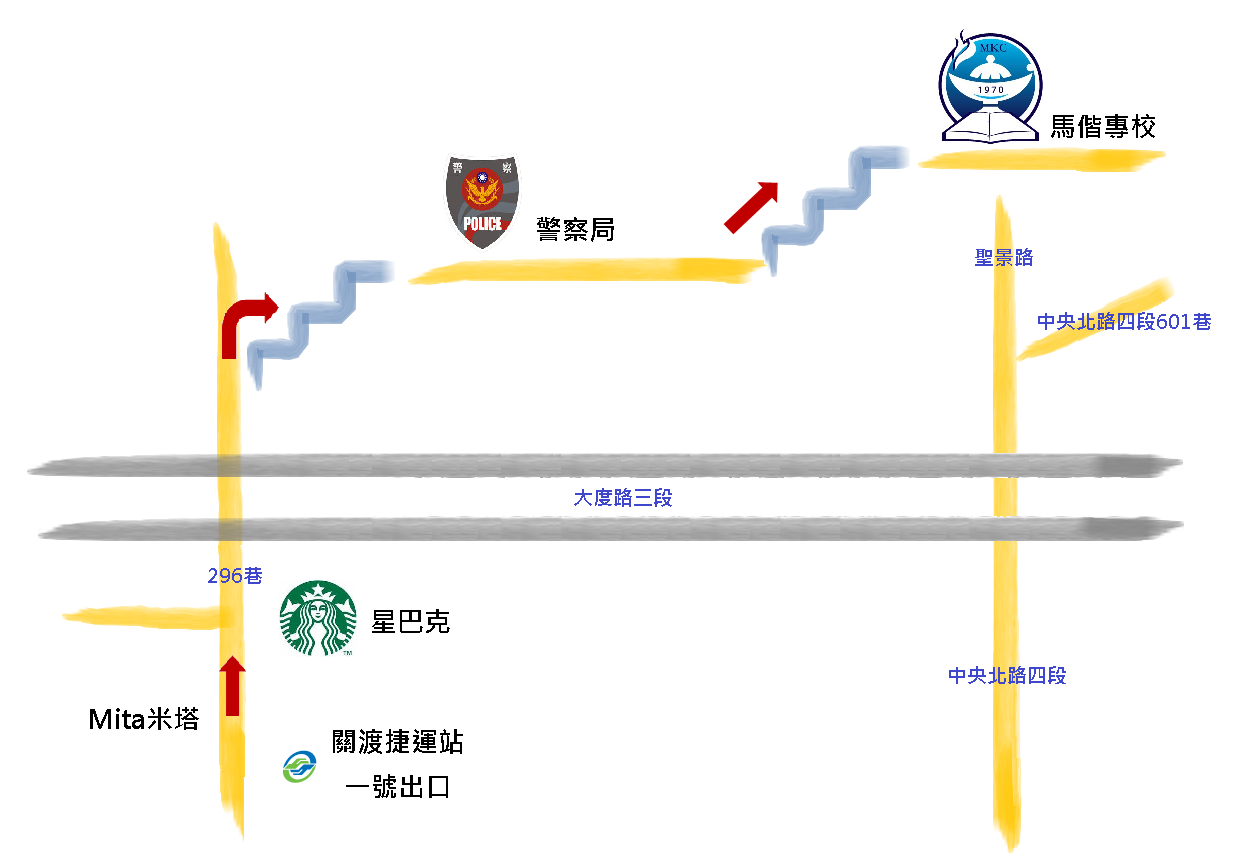 時 間活 動內 容活 動 地 點12:30～13:00第一場次 報到本校D棟601教室13:00～13:40生命關懷事業科入學說明會本校D棟601教室13:40～14:00中場休息本校D棟601教室14:00～14:30生命關懷事業科就業說明會本校D棟601教室14:30～15:00Q＆A  本校D棟601教室15:00～15:30第二場次 報到本校D棟601教室15:30～16:10生命關懷事業科入學說明會本校D棟601教室16:10～16:20中場休息本校D棟601教室16:20～17:00生命關懷事業科就業說明會本校D棟601教室17:00～17:30Q＆A就讀高中職：學生姓名：家長姓名：聯絡電話：交通方式：□ 捷運(捷運站有接駁車)  □ 自行開車(停車位有限)交通方式：□ 捷運(捷運站有接駁車)  □ 自行開車(停車位有限)當日孩子陪同出席 ( 前來的人數共    位 )當日孩子陪同出席 ( 前來的人數共    位 )1. 台北火車站→ 捷運淡水線(至關渡站下車) → 1號出口
→ 接駁公車(大南客運)或步行十分鐘→ 關渡校區 2. 指南客運：
淡水北門線關渡站下車 3. 高速公路：
請由1號國道→ 重慶北路交流道下→ 往士林北投方向
→ 上百齡橋→ 左轉往大度路→ 左轉聖景路→ 上山方向→ 左轉 → 關渡校區 大南客運(車體會標示馬偕專校)大南客運(車體會標示馬偕專校)馬偕專校-捷運關渡站來回接駁時段12:20-13:20接上馬偕專校來回接駁時段14:30-15:00送走第一場家長 接第二場家長來回接駁時段17:00-17:30送至捷運關渡站